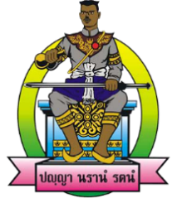 สารสกัดแทนนินจากเปลือกกล้วยกลิ่นน้ำมันหอมระเหยยับยั้งแบคทีเรียและเชื้อราในห้องปรับอากาศ(The Study of Tannin Extracts of Banana Peels with Aroma Essential Oil on Antibacterial Action and Fungus in Air Conditioning Rooms)รายงานนี้เป็นส่วนหนึ่งของรายวิชา การนำองค์ความรู้ไปใช้บริการสังคม(Social Service Activity : IS3)โรงเรียนนิยมศิลป์อนุสรณ์สำนักงานเขตพื้นที่การศึกษามัธยมศึกษา เขต 40ปีการศึกษา 2563สารสกัดแทนนินจากเปลือกกล้วยกลิ่นน้ำมันหอมระเหยยับยั้งแบคทีเรียและเชื้อราในห้องปรับอากาศ(The Study of Tannin Extracts of Banana Peels with Aroma Essential Oil on Antibacterial Action and Fungus in Air Conditioning Rooms)					นายธนากร 	เขียวมณี					นางสาวกัลยาณี 	บุญช่วย					นางสาวชนิกา 	เข่งแก้วผู้จัดทำ					นางสาวสมรัศมิ์ 	สายทอง					นางสาวรุ่งตะวัน 	บัวดอก					นางวิมลรัตน์  	รูปแก้วครูที่ปรึกษาชื่อผลงาน			สารสกัดแทนนินจากเปลือกกล้วยกลิ่นน้ำมันหอมระเหยยับยั้งแบคทีเรีย 				และเชื้อราในห้องปรับอากาศ 				(The Study of Tannin Extracts of Banana Peels with Aroma  			 	Essential Oil on Antibacterial Action and Fungus in Air  			 	Conditioning Rooms)ชื่อเจ้าของผลงาน		นายธนากร 	เขียวมณี				นางสาวกัลยาณี 	บุญช่วย				นางสาวชนิกา 	เข่งแก้ว (ถ้ามีมากกว่า 5 คน ให้ระบุชื่อหัวหน้ากลุ่มและตามด้วยและคณะ นะคะ)ครูที่ปรึกษา			นางสาวสมรัศมิ์ 	สายทอง				นางสาวรุ่งตะวัน 	บัวดอก				นางวิมลรัตน์  	รูปแก้วโรงเรียนนิยมศิลป์อนุสรณ์	สังกัด สำนักงานเขตพื้นที่การศึกษามัธยมศึกษา เขต 40บทคัดย่อ	นำความรู้ที่ได้จากการศึกษาสารแทนนินจากเปลือกกล้วยดิบและเปลือกกล้วยสุกที่ผสมกลิ่นน้ำมันหอมระเหยกลิ่นจำปี ตะไคร้หอม ใบเตย สารมารถยับยั้งแบคทีเรียและเชื้อราในห้องปรับอากาศ เผยแพร่ให้กับโรงเรียนและชุมชน และเพื่อศึกษาความพึงพอใจในการใช้สารสกัดแทนนินจากเปลือกกล้วยกลิ่นน้ำมันหอมระเหย คณะผู้จัดทำ ได้ทำแผ่นพับหรือโบรชัวร์ จัดทำโปสเตอร์การดำเนินการ	ประชาสัมพันธ์การเผยแพร่ข้อมูล จัดทำแบบประเมินความพึงพอใจ โดยใช้โปรกรม google drive และทำเป็น QR Code และดำเนินการเผยแพร่ข้อมูลเป็นไปตามวัตถุ จากการนำข้อมูลไปเผยแพร่ความรู้ที่ได้ พบว่า ระดับความพึงพอใจที่มากที่สุด คือ สามารถนำสารสกัดแทนนินจากเปลือกกล้วยไปประยุกต์ใช้ในชีวิตประจำวันได้ อยู่ในระดับดีเยี่ยม คิดเป็นร้อยละ 81.7 รองลงมาอันดับที่ 1 คือ ความพึงพอใจลำดับขั้นตอนกระบวนการทำสารสกัดแทนนินจากเปลือกกล้วยกลิ่นน้ำมันหอมระเหยสามารถนำไปใช้ทำเองได้ อยู่ในระดับดีมาก คิดเป็นร้อยละ 76.7 และรองลงมาอันดับที่ 2 คือ ความพึงพอใจวิธีการนำเสนอและการให้ความรู้มีความน่าสนใจ อยู่ในระดับดี คิดเป็นร้อยละ 63.3 นอกจากนี้สามารถจัดทำเป็นผลิตภัณฑ์เพื่อเพิ่มรายได้ ทำกลิ่นน้ำมันหอมระเหยเพิ่มเติม หาวิธีการสกัดแบบง่ายที่จะสามารถทำให้กลิ่นจำปีและตะไคร้หอมมีความคงทนของกลิ่นได้ยาวนานยิ่งขึ้น และจัดทำเป็นผลิตภัณฑ์รูปลักษณ์แบบอื่น ๆ นอกเหนือจากสเปรย์กิตติกรรมประกาศ	รายงานฉบับนี้เป็นส่วนหนึ่งของวิชา การนำองค์ความรู้ไปใช้บริการสังคม (Social Service Activity : IS3)  เรื่อง สารสกัดแทนนินจากเปลือกกล้วยกลิ่นน้ำมันหอมระเหยยับยั้งแบคทีเรียและเชื้อราในห้องปรับอากาศ (The Study of Tannin Extracts of Banana Peels with Aroma Essential Oil on Antibacterial Action and Fungus in Air Conditioning Rooms) เพื่อนำความรู้ที่ได้จากการศึกษาสารแทนนินจากเปลือกกล้วยดิบและเปลือกกล้วยสุกที่ผสมกลิ่นน้ำมันหอมระเหยกลิ่นจำปี ตะไคร้หอม ใบเตย สารมารถยับยั้งแบคทีเรียและเชื้อราในห้องปรับอากาศ เผยแพร่ให้กับโรงเรียนและชุมชน และเพื่อศึกษาความพึงพอใจในการใช้สารสกัดแทนนินจากเปลือกกล้วยกลิ่นน้ำมันหอมระเหย	ในการจัดทำรายงาน เรื่อง สารสกัดแทนนินจากเปลือกกล้วยกลิ่นน้ำมันหอมระเหยยับยั้งแบคทีเรียและเชื้อราในห้องปรับอากาศ ในครั้งนี้ ขอขอบคุณ นายประทิน  เหลืองทอง ผู้อำนวยการโรงเรียนนิยมศิลป์อนุสรณ์ นายทนงศักดิ์  ธาราเกษม รองผู้อำนวยการฝ่ายวิชาการ ที่ได้ความสนับสนุนด้านการศึกษาเป็นอย่างดี คุณครูสมรัศมิ์  สายทอง คุณครูรุ่งตะวัน  บัวดอก และคุณครูวิมลรัตน์  รูปแก้ว ที่ได้ตรวจสอบและให้คำแนะนำในการจัดการผลงาน ครอบครัวที่ให้กำลังใจเสมอมา ตลอดจนเพื่อน ๆ และชุมชนที่ให้ความคิดเห็นเกี่ยวกับรายงานเล่มนี้จนสำเร็จไปด้วยดี	หวังเป็นอย่างยิ่งว่ารายงานฉบับนี้จะเป็นประโยชน์ต่อผู้อ่าน หากมีข้อผิดพลาดประการใดคณะผู้จัดทำขอน้อมรับเพื่อนำไปปรับปรุงและพัฒนาในโอกาสต่อไป									นายธนากร 	เขียวมณี									นางสาวกัลยาณี 	บุญช่วย									นางสาวชนิกา 	เข่งแก้วสารบัญ		หน้า	บทคัดย่อ										  ก	กิตติกรรมประกาศ									  ข	สารบัญตาราง										  ค	สารบัญกราฟ										  ง	ที่มาและความสำคัญ									  1	วัตถุประสงค์										  1	ขอบเขตการดำเนินงาน									  1	ประโยชน์ที่คาดว่าจะได้รับ								  1	นิยามเชิงปฏิบัติการ									  1	วัสดุอุปกรณ์										  1	ขั้นตอนการดำเนินงาน									  2	ผลการดำเนินงาน									  2	สรุปผลและอภิปรายผลการดำเนินงาน							  3	ข้อเสนอแนะ										  3	บรรณานุกรม										  4	ผลจากการทดลองของคณะผู้จัดที่ได้ศึกษาสารสกัดแทนนินจากเปลือกกล้วยกลิ่นน้ำมันหอมระเหยยับยั้งแบคทีเรียและเชื้อราในห้องปรับอากาศนั้น  พบว่าการนำสารแทนนินจากเปลือกกล้วยดิบและเปลือกกล้วยสุกที่ผสมกลิ่นน้ำมันหอมระเหยกลิ่นจำปี ตะไคร้หอม ใบเตย สามารถยับยั้งแบคทีเรียและเชื้อราในห้องปรับอากาศได้ ประสิทธิภาพในการยับยั้งแบคทีเรียและเชื้อราในห้องอากาศของสารแทนนินที่สกัดจากเปลือกกล้วยดิบกลิ่นตะไคร้หอมในความเข้มข้น 90 กรัม กลิ่นตะไคร้หอม 4 มิลลิลิตรต่อน้ำสกัดแทนนิน 10 มิลลิลิตรสามารถยับยั้งแบคทีเรียได้ดีที่สุด	ทางคณะผู้จัดทำจึงนำข้อมูลและกระบวนการทำไปเผยแพร่กับโรงเรียน ชุมชน เพื่อได้ได้เกิดประโยชน์ได้สูงสุดวัตถุประสงค์	1.เพื่อนำความรู้ที่ได้จากการศึกษาสารแทนนินจากเปลือกกล้วยดิบและเปลือกกล้วยสุกที่ผสมกลิ่นน้ำมันหอมระเหยกลิ่นจำปี ตะไคร้หอม ใบเตย สารมารถยับยั้งแบคทีเรียและเชื้อราในห้องปรับอากาศ เผยแพร่ให้กับโรงเรียนและชุมชน	2.เพื่อศึกษาความพึงพอใจในการใช้สารสกัดแทนนินจากเปลือกกล้วยกลิ่นน้ำมันหอมระเหยขอบเขตการดำเนินงาน	- ศึกษาความพึงพอใจการใช้สารสกัดแทนนินจากเปลือกกล้วยกลิ่นน้ำมันหอมระเหย 100 คน	- เผยแพร่ความรู้ให้กับนักเรียนโรงเรียนนิยมศิลป์อนุสรณ์และชุมชนใกล้เคียงประโยชน์ที่คาดว่าจะได้รับ	1. แทนนินที่สกัดจากเปลือกกล้วยดิบ เปลือกกล้วยสุกผสมน้ำมันหอมระเหยกลิ่นจำปี ตะไคร้หอม ใบเตยมีประโยชน์ต่อชุมชน โรงเรียนและสถานที่ราชการ เพื่อฆ่าเชื้อแบคทีเรีย เชื้อรา ไล่ยุงในห้องปรับอากาศ	2. สามารถนำแนวทางการทำโครงงานในครั้งนี้ไปต่อยอดไล่ยุงและกำจัดแบคทีเรียและเชื้อราในอากาศที่เป็นห้องเปิดหรือบริเวณที่เป็นแหล่งเพาะเชื้อได้	3. สามารถเป็นผลิตภัณฑ์ OTOP ประจำชุมชนเพื่อเสริมรายได้	4. ช่วยประหยัดค่าใช้จ่ายเสริมสร้างเศรษฐกิจที่ดีในครอบครัวนิยามเชิงปฏิบัติ	สารแทนนิน (tannin) เป็นสารมีรสฝาด 	แบคทีเรีย (Bacteria) หมายถึง สิ่งมีชีวิตชั้นต่ำเซลล์เดียว ไม่มีเยื่อหุ้มนิวเคลียสขนาดเล็กมาก ไม่สามารถมองเห็นได้ด้วยตาเปล่า มีรูปร่างกลม เป็นแท่ง หรือเกลียว บางชนิดเป็นสาเหตุของโรคในคน พืช และสัตว์	จุลินทรีย์ (microorganism) หมายถึง สิ่งที่มีชีวิตขนาดเล็กมาก มองด้วยตาเปล่าไม่เห็นต้องใช้กล้องจุลทรรศน์เป็นเครื่องมือช่วยในการมองเห็น 	เชื้อรา (Mold) หมายถึง เชื้อจุลินทรีย์อยู่ในกลุ่มพืชชั้นต่ำ บางชนิดทำให้เกิดโรค เช่น กลาก เกลื้อน และบางชนิดอาจทำให้เกิดโรคเยื่อหุ้มสมองอักเสบได้.วัสดุอุปกรณ์	- แผ่นพับหรือโบรชัวร์		- ตัวอย่างผลิตภัณฑ์	- โปสเตอร์			- ตัวอย่างขั้นตอนการทำขั้นตอนการดำเนินงาน	1. จัดทำแผ่นพับหรือโบรชัวร์	2. จัดทำโปสเตอร์การดำเนินการ	3. จัดทำสารสกัดแทนนินจากเปลือกกล้วยกลิ่นน้ำมันหอมระเหย	4. ประชาสัมพันธ์การเผยแพร่ข้อมูล และนัดหมายวันเวลาในการเผยแพร่ข้อมูลให้กับนักเรียนโรงเรียนนิยมศิลป์อนุสรณ์	5. จัดทำแบบประเมินความพึงพอใจ โดยใช้โปรกรม google drive และทำเป็น QR Code	6. ดำเนินการเผยแพร่ข้อมูลผลการดำเนินงานในการทำกิจกรรมเผยแพร่ข้อมูลสารแทนนินจากเปลือกกล้วยดิบและเปลือกกล้วยสุกที่ผสมกลิ่นน้ำมันหอมระเหยกลิ่นจำปี ตะไคร้หอม ใบเตย สารมารถยับยั้งแบคทีเรียและเชื้อราในห้องปรับอากาศ คณะผู้จัดทำได้ดำเนินการศึกษาและเก็บข้อมูลจากผู้รับบริการ  จำนวน 100 คนตารางที่ 1 ศึกษาความพึงพอใจโดยใช้โปรกรม google drive ของผู้รับบริการ จำนวน 100 คน  จากตารางศึกษาความพึงพอใจโดยใช้โปรกรม google drive ของผู้รับบริการ จำนวน 100 คน  พบว่า ความพึงพอใจระยะเวลาในการทดสอบมีความเหมาะสม อยู่ในระดับปานกลาง คิดเป็นร้อยละ 55ความพึงพอใจสถานที่ในการทดสอบมีความเหมาะสม อยู่ในระดับปรับปรุง คิดเป็นร้อยละ 46.7 ความพึงพอใจวิธีการนำเสนอและการให้ความรู้มีความน่าสนใจ อยู่ในระดับดี คิดเป็นร้อยละ 63.3 ความพึงพอใจภาษาที่ใช้ในการสื่อสารเข้าใจง่าย อยู่ในระดับดีเยี่ยม คิดเป็นร้อยละ 53.3 ความพึงพอใจสารสกัดแทนนินจากเปลือกกล้วยสามารถยับยั้งแบคทีเรียและเชื้อราได้ อยู่ในระดับน้อย คิดเป็นร้อยละ 40 ความพึงพอใจสารสกัดแทนนินกลิ่นน้ำมันหอมระเหยมีกลิ่นที่เหมาะสมสำหรับผู้ใช้ อยู่ในระดับดี คิดเป็นร้อยละ 60 ความพึงพอใจลำดับขั้นตอนกระบวนการทำสารสกัดแทนนินจากเปลือกกล้วยกลิ่นน้ำมันหอมระเหยสามารถนำไปใช้ทำเองได้ อยู่ในระดับดีมาก คิดเป็นร้อยละ 76.7 ความพึงพอใจสามารถนำสารสกัดแทนนินจากเปลือกกล้วยไปประยุกต์ใช้ในชีวิตประจำวันได้ อยู่ในระดับดีเยี่ยม คิดเป็นร้อยละ 81.7 ความพึงพอใจสามารถนำไปประยุกต์ใช้ในเชิงวิจัยได้ในอนาคต มากที่สุดอยู่ในระดับน้อย คิดเป็นร้อยละ 40 ความพึงพอใจกลิ่นที่ชื่นชอบของสารสกัดแทนนินจากเปลือกกล้วย อยู่ในระดับดี คือกลิ่นใบเตย คิดเป็นร้อยละ 61.7สรุปผลและอภิปรายผลการดำเนินงานสรุปผลการดำเนินงาน	มีวัตถุประสงค์ เพื่อนำความรู้ที่ได้จากการศึกษาสารแทนนินจากเปลือกกล้วยดิบและเปลือกกล้วยสุกที่ผสมกลิ่นน้ำมันหอมระเหยกลิ่นจำปี ตะไคร้หอม ใบเตย สารมารถยับยั้งแบคทีเรียและเชื้อราในห้องปรับอากาศ เผยแพร่ให้กับโรงเรียนและชุมชน และเพื่อศึกษาความพึงพอใจในการใช้สารสกัดแทนนินจากเปลือกกล้วยกลิ่นน้ำมันหอมระเหยคณะผู้จัดทำ ได้ทำแผ่นพับหรือโบรชัวร์ จัดทำโปสเตอร์การดำเนินการ	ประชาสัมพันธ์การเผยแพร่ข้อมูล จัดทำแบบประเมินความพึงพอใจ โดยใช้โปรกรม google drive และทำเป็น QR Code และดำเนินการเผยแพร่ข้อมูลเป็นไปตามวัตถุอภิปรายผลการดำเนินงานจากการนำข้อมูลไปเผยแพร่ความรู้ที่ได้ พบว่า ระดับความพึงพอใจที่มากที่สุด คือ สามารถนำสารสกัดแทนนินจากเปลือกกล้วยไปประยุกต์ใช้ในชีวิตประจำวันได้ อยู่ในระดับดีเยี่ยม คิดเป็นร้อยละ 81.7 รองลงมาอันดับที่ 1 คือ ความพึงพอใจลำดับขั้นตอนกระบวนการทำสารสกัดแทนนินจากเปลือกกล้วยกลิ่นน้ำมันหอมระเหยสามารถนำไปใช้ทำเองได้ อยู่ในระดับดีมาก คิดเป็นร้อยละ 76.7 และรองลงมาอันดับที่ 2 คือ ความพึงพอใจวิธีการนำเสนอและการให้ความรู้มีความน่าสนใจ อยู่ในระดับดี คิดเป็นร้อยละ 63.3ข้อเสนอแนะ	1. จัดทำเป็นผลิตภัณฑ์เพื่อเพิ่มรายได้	2. จัดทำกลิ่นน้ำมันหอมระเหยเพิ่มเติม	3. หาวิธีการสกัดแบบง่ายที่จะสามารถทำให้กลิ่นจำปีและตะไคร้หอมมีความคงทนของกลิ่นได้ยาวนานยิ่งขึ้น	4. จัดทำเป็นผลิตภัณฑ์รูปลักษณ์แบบอื่น ๆ นอกเหนือจากสเปรย์บรรณานุกรม	จาก https://www.edu.nrru.ac.th/edkorat/.../การศึกษาสานแทนนินจากส่วนต่าง-ๆ-ของทับทิม.pdf สืบค้นเมื่อ 12 กรกฎาคม 2562จาก http://www.scimath.org/file/upload/0/86_1.pdf/ผลของสารสกัดจากพืชที่มีแทนนินสูง ยับยั้งการเจริญเติบโตของเชื้อแบคทีเรียที่เป็นสาเหตุให้เนื้อหมูเน่าเสีย สืบค้นเมื่อ 12 กรกฎาคม 2562จาก OpenRice(2560).ใบเตยกลิ่นหอมจากธรรมชาติ 100 % , 12 กรกฎาคม 2562 /จาก https://th.openrice.com/th/bangkok/article/ใบเตยกลิ่นหอมจากธรรมชาติ-100-a6405By MedThai.// 19 สิงหาคม 2013.// จำปี สรรพคุณและประโยชน์ของจำปี 23 ข้อ ! (ดอกจำปี).// สืบค้นเมื่อ 12 กรกฎาคม 2562,/ จาก/https://medthai.com/%E0%B8%88%E0%B8%B3%E0%B8%9B%E0%B8%B5/ไอดู น้ำหอม.// 13 กรกฎาคม 2014.// “ใบเตย” สมุนไพรหอม สรรพคุณชั้นเยี่ยมจากธรรมชาติ.// สืบค้นเมื่อ 12 กรกฎาคม 2562,/ จาก/ https://idofragrance.com/ ayira_V.// 9 กุมภาพันธ์ 2560.//ใบเตย มีดีที่ความหอม พร้อมสรรพคุณมากมาย.// สืบค้นเมื่อ 14 กรกฎาคม 2562,/ จาก/ https://www.winnews.tv/news/13122TuayFoo.// 10 กันยายน 2019.// ตะไคร้.// สืบค้นเมื่อ 15 กรกฎาคม 2562,/ จาก/www.bansuanporpeang.comhttp://www.siamchemi.com/แทนนิน (tannin) สืบค้นเมื่อ 15 กรกฎาคม 2562ภาคผนวก(เป็นรูปภาพที่ดำเนินการตามขั้นตอนต่างๆ ในการเผยแพร่)** ที่เป็นข้อมูลสีแดงไม่ต้องพิมพ์ตามนะคะรายละเอียดคิดเป็นร้อยละระดับความพึงพอใจ(ดีเยี่ยม/ดีมาก/ดี/ปานกลาง/น้อย)1. ระยะเวลาในการทดสอบมีความเหมาะสม 55ปานกลาง2. สถานที่ในการทดสอบมีความเหมาะสม 46.7น้อย3. วิธีการนำเสนอและการให้ความรู้มีความน่าสนใจ 63.3ดี4. ภาษาที่ใช้ในการสื่อสารเข้าใจง่าย 53.3ปานกลาง5. สารสกัดแทนนินจากเปลือกกล้วยสามารถยับยั้งแบคทีเรียและเชื้อราได้40น้อย6. สารสกัดแทนนินกลิ่นน้ำมันหอมระเหยมีกลิ่นที่เหมาะสมสำหรับผู้ใช้ 60ดี7. ลำดับขั้นตอนกระบวนการทำสารสกัด     แทนนินจากเปลือกกล้วยกลิ่นน้ำมันหอมระเหยสามารถนำไปใช้ทำเองได้ 76.7ดีมาก8. สามารถนำสารสกัดแทนนินจากเปลือกกล้วยไปประยุกต์ใช้ในชีวิตประจำวันได้ 81.7ดีเยี่ยม9. สามารถนำไปประยุกต์ใช้ในเชิงวิจัยได้ในอนาคต 40น้อย10. กลิ่นที่ชื่นชอบของสารสกัดแทนนินจากเปลือกกล้วย 61.7ดี